Crochet Amigurumi Rainbow Bee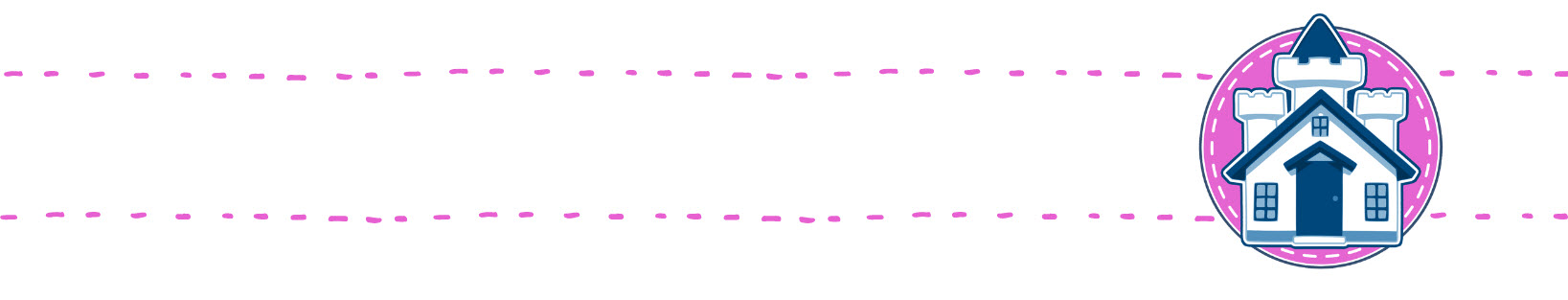 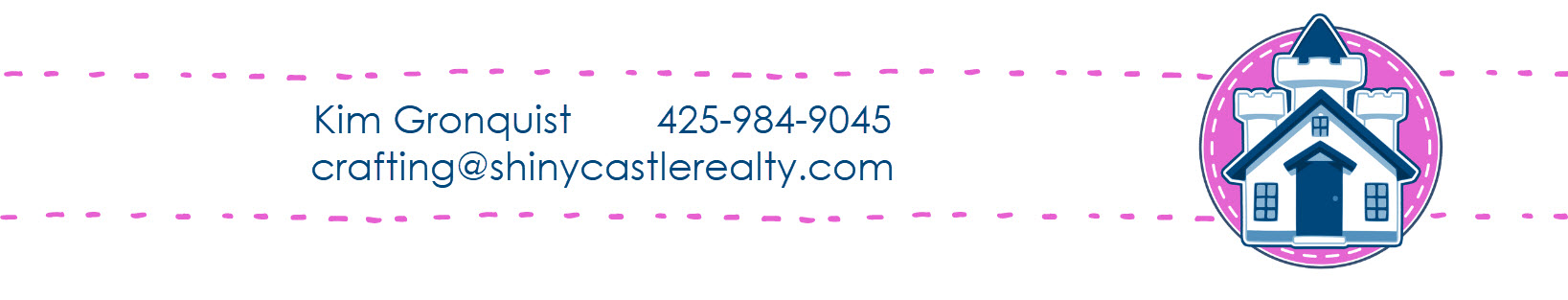 SUPPLIES: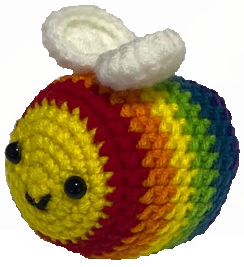 Yarn Red (5 yards)Orange (5 yards)Yellow (16 yards)Green (5 yards)Blue (5 yards)Purple (5 yards)White (10 yards)Black (1 yard)Polyfil (polyester filling, or cotton balls)Safety Eyes (or felt or embroidery floss)Yarn needleCrochet Hook (B/C for fingering/DK weight yarn or E for worsted weight)ScissorsBODY:Helpful hintsRow 1Starting with the YELLOW yarn, 6 SC in MR (6 sc)Create a Magic Ring using the instructions on the “Tips & Tricks” page, and create 6 SC in it.Row 2INC in each SC around (12 sc)Place 2 SC in each stitch around, resulting in 12 stitchesRow 3[SC, INC] 6 times around (18 sc)1 SC in the next stitch, 2 SC in the following stitch, 6 times, resulting in 18 stitchesRow 4[2 SC, INC] 6 times around (24 sc)1 SC in each of the next 2 stitches, then 2 SC in the following stitch, 6 times, resulting in 24 stitchesRow 5[3 SC, INC] 6 times around (30 sc)SC in each of the next 3 stitches, then 2 SC in the following stitch, 6 times, resulting in 30 stitchesRow 6SC in each stitch around, switching to Red yarn, SL ST, CH 1 (30 sc)SC in each stitch around, SL ST in the top of the next stitch using Red yarnRow 7SC in next 29 stitches, DEC, SL ST, CH 1 (30 sc)The DEC will be done in the last stitch of this row and the base of the first stitch of the previous row to mask the color changeRow 8SC in each stitch around, switching to Orange yarn, SL ST, CH 1 (30 sc)SC in each stitch around, SL ST in the top of the beginning stitch using Orange yarnRow 9SC in next 29 stitches, DEC, SL ST, CH 1 (30 sc)The DEC will be done in the last stitch of this row and the base of the first stitch of the previous row to mask the color changeRow 10SC in each stitch around, switching to Yellow yarn, SL ST, CH 1 (30 sc)SC in each stitch around, SL ST in the top of the beginning stitch using Yellow yarn
Insert plastic safety eyes where you would like (just above the center, between rows 3 & 4 of stitches.  Use black thread to embroider the mouth.

Insert plastic safety eyes where you would like (just above the center, between rows 3 & 4 of stitches.  Use black thread to embroider the mouth.

Insert plastic safety eyes where you would like (just above the center, between rows 3 & 4 of stitches.  Use black thread to embroider the mouth.
Row 11SC in next 29 stitches, DEC, SL ST, CH 1 (30 sc)The DEC will be done in the last stitch of this row and the base of the first stitch of the previous row to mask the color change. Row 12SC in each stitch around, switching to Green yarn, SL ST, CH 1 (30 sc)SC in each stitch around, SL ST in the top of the beginning stitch using Green yarnRow 13SC in next 29 stitches, DEC, SL ST, CH 1 (30 sc)The DEC will be done in the last stitch of this row and the base of the first stitch of the previous row to mask the color change. Row 14SC in each stitch around, switching to Blue yarn, SL ST, CH 1 (30 sc)SC in each stitch around, SL ST in the top of the beginning stitch using Blue yarnRow 15SC in next 29 stitches, DEC, SL ST, CH 1 (30 sc)The DEC will be done in the last stitch of this row and the base of the first stitch of the previous row to mask the color change. Row 16SC in each stitch around, switching to Purple yarn, SL ST, CH 1 (30 sc)SC in each stitch around, SL ST in the top of the beginning stitch using Purple yarnRow 17SC in next 29 stitches, DEC, SL ST, CH 1 (30 sc)The DEC will be done in the last stitch of this row and the base of the first stitch of the previous row to mask the color changeRow 18[3 SC, INV DEC] 6 times around (24 sc)SC in each of the next 3 stitches, then working in the front loop only of the next 2 stitches make invisible decrease, 6 times, resulting in 24 stitchesRow 19[2 SC, INV DEC] 6 times around (18 sc)SC in each of the next 2 stitches, then working in the front loop only of the next 2 stitches make invisible decrease, 6 times, resulting in 18 stitchesRow 20[SC, INV DEC] 6 times around (12 sc)SC in the next stitch, then working in the front loop only of the next 2 stitches decrease, 6 times, resulting in 12 stitchesAdd a little extra stuffing before you finish off (if needed)Add a little extra stuffing before you finish off (if needed)Add a little extra stuffing before you finish off (if needed)Row 21[INV DEC] 6 times around (6 sc)Working in the front loop only of the next 2 stitches decrease, 6 times, resulting in 6 stitchesFasten off, leaving a bit of a long tail… use it to close up the remaining circle of stitches.Fasten off, leaving a bit of a long tail… use it to close up the remaining circle of stitches.Fasten off, leaving a bit of a long tail… use it to close up the remaining circle of stitches.WINGS:WINGS:WINGS:Row 1Starting with the WHITE yarn, 6 SC in MR (6 sc)Create a Magic Ring using the instructions below, and create 6 SC in it.Row 2INC in each SC around (12 sc)Place 2 SC in each stitch around, resulting in 12 stitchesRow 3[SC, INC] 6 times around (18 sc)1 SC in the next stitch, 2 SC in the following stitch, 6 times, resulting in 18 stitches
FINISHING:Fasten off, leaving a bit of a long tail to attach to the body of the bee. Once both wings are completed, attach them together in 2-3 stitches, then attach them to the body on the middle yellow stripe of the body.
FINISHING:Fasten off, leaving a bit of a long tail to attach to the body of the bee. Once both wings are completed, attach them together in 2-3 stitches, then attach them to the body on the middle yellow stripe of the body.
FINISHING:Fasten off, leaving a bit of a long tail to attach to the body of the bee. Once both wings are completed, attach them together in 2-3 stitches, then attach them to the body on the middle yellow stripe of the body.